Úprava výrazů pomocí vzorců                                                                      5.3.2021Početník 1.díl – str.19, cv 1.-4.Pro ty, kteří sešit nemohou najít je určen tento pracovní list.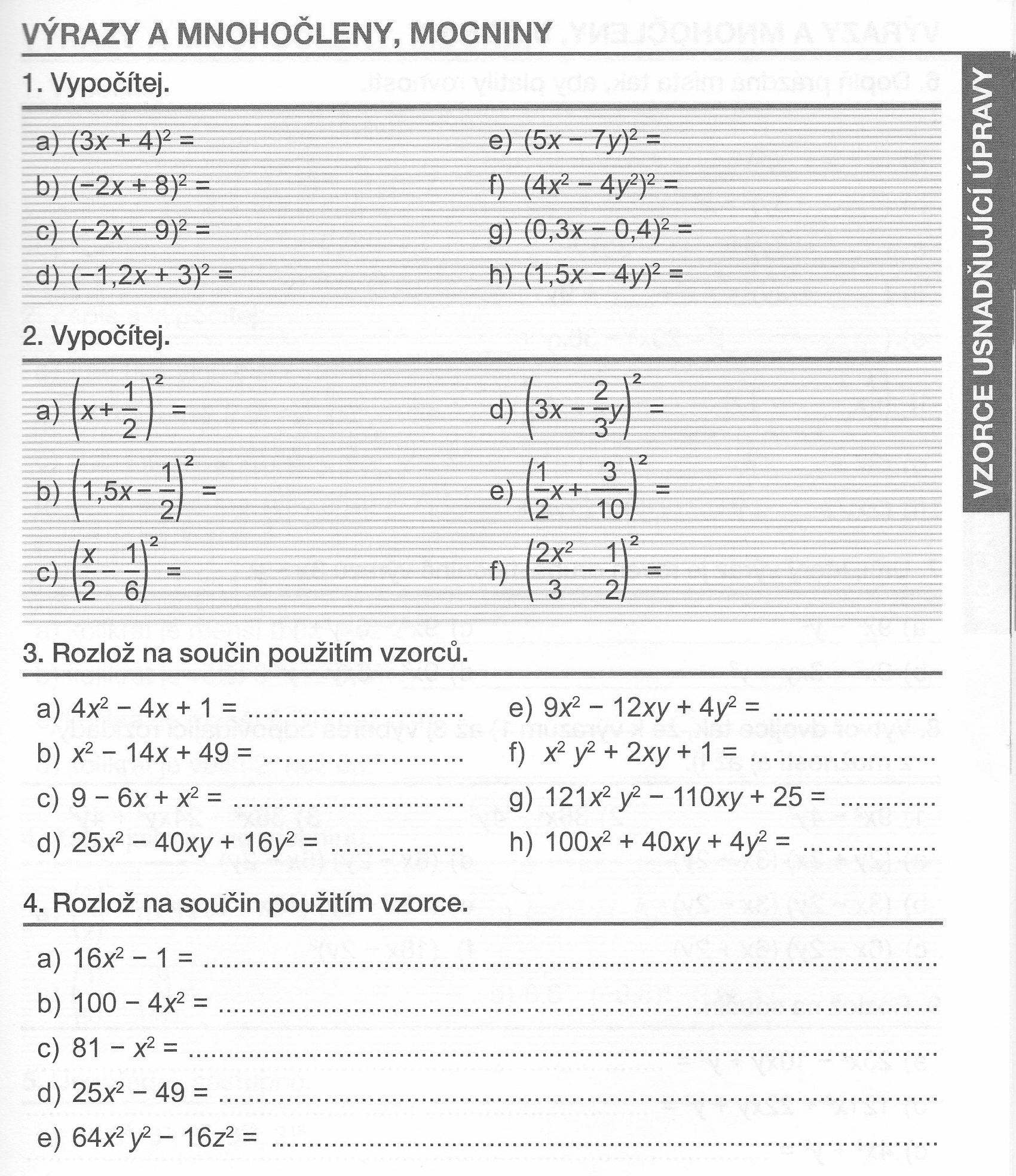 